EnglishUrduCANBERRA’S RECOVERY PLAN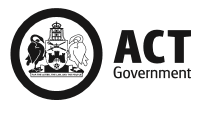 کینبرا کی بحالی کا منصوبہCOVID-19 Easing of Restrictions Roadmap as at 9 October 20209 اکتوبر 2020 کا کوویڈ-19 پابندیوں میں نرمی کا روڈمیپSTAGE 1مرحلہ 1Please refer to the Easing of Restrictions Roadmap as at 26 May 2020 for details of the already implemented Stage 1.پہلے ہی نافذ ہونے والے مرحلے 1 کی تفصیلات کیلئے براہ کرم 26 مئی 2020 کو پابندیوں میں نرمی کا روڈمیپ دیکھیں۔STAGE 2مرحلہ 2Step 2.1مرحلہ 2.11 person per 4 square metres1 شخص فی 4 مربع میٹر  Maximum 20 peopleزیادہ سے زیادہ 20 افرادCOVID Safety Planکوویڈ سیفٹی پلانBeauty therapy, tanning or waxing servicesNail salonsSpa and massageTattoo and body modification parloursGyms, health clubs, fitness or wellness centres Yoga, barre, pilates and spin facilitiesGalleries, museums, national institutions and historic placesOutdoor amusement/attractions (e.g. zoo)Choirs, bands and orchestrasCaravan parks and campgroundsIndoor sporting centresLow contact indoor and outdoor sport (including dance) بیوٹی تھراپی، ٹیننگ یا موم کاری کی خدمات   •• ناخنوں والے سیلون• اسپا اور مساج پارلر  ٹیٹو اور جسم میں ترمیم کے پارلر•• جیم، ہیلتھ کلب، فٹنس یا فلاح و بہبود کے • یوگا، دیوار رَقص گاہ، پیلاٹ اور گھمانے کے عمل کی سہولیات• گیلریاں، عجائب گھر، قومی ادارے اور تاریخی مقامات• باہر کے تفریحی مقامات / پرکشش مقامات (مثال کے طور پر، چڑیا گھر)• طائفہ، بینڈ اور سازینہ• کاروان کے پارک اور کیمپ گراؤنڈ اندر کے کھیلوں کے مراکز •• کم ربط والے اندر اور باہر کے کھیل (بشمول رقص) Further easing of restrictions:Restaurants, cafés, clubs and other licensed venuesWeddings – 20 peopleFunerals – 50 people indoors and outdoorsPlaces of worship and religious ceremoniesBoot camps and personal trainingPoolsCommunity centres, facilities or youth centresUniversities/CIT and other vocational training providers to increase face-to-face learning where possibleWorking from home if it works for you and your employer.• پابندیوں میں مزید نرمی:  - ریسٹورنٹ، کیفے، کلب اور دیگر لائسنس یافتہ مقامات  - شادیاں - 20 افراد  - جنازے - 50 افراد اندر اور ​​باہر  - عبادت گاہیں اور مذہبی تقاریب کے مقامات  - بوٹ کیمپس اور ذاتی تربیت  - پول  - برادری کے مراکز، سہولیات یا نوجوانوں کے مراکز• یونیورسٹیاں/ سی آئی ٹی اور دیگر پیشہ ورانہ تربیت فراہم کرنے والے ادارے جہاں ممکن   ہو وہاں آمنے سامنے سیکھنے کے عمل میں اضافہ کریں   گھر سے کام کرنا اگر یہ آپ اور آپ کے آجر کیلئے کارآمد ہے۔•Step 2.2مرحلہ 2.21 person per 4 square metres1 شخص فی 4 مربع میٹر  Maximum 100 peopleزیادہ سے زیادہ 100 افرادCOVID Safety Planکوویڈ سیفٹی پلانAll indoor and outdoor gatherings to maximum 100 people within the 1 per 4sqm ruleFor hospitality venues – maximum number of patrons excludes staff and alcohol can be served without foodReopening of:Cinemas and movie theatresIndoor amusement centres, arcades and outdoor/indoor play centresBetting agencies (Tab and Keno)  • تمام اندر اور باہر کے اجتماعات میں 1 شخص فی 4 مربع میٹر کے اصول کے نفاذ میں زیادہ سے زیادہ 100 افراد ہوں• مہمان نوازی کے مقامات کیلئے -  سرپرستوں کی زیادہ سے زیادہ تعداد میں عملہ شامل نہیں ہے اور الکحل کھانے کے بغیر پیش کی جاسکتی ہے• ان کا دوبارہ کھلنا:   - سنیما گھر اور مووی تھیٹر     - اندرونی تفریحی مراکز، محراب دار گلیاں اور باہر / اندر کے کھیل کے مراکز        - بیٹنگ ایجنسیاں (ٹیب اور کیونو)    All performances in all locations (including concert venues, theatres, arenas, auditoriums or outdoor venues)Return to full-contact training for all sportsCircuit training in gymsUniversities/CIT and other vocational training providers to increase face-to-face learning where possibleWorking from home if it works for you and your employer. • تمام جگہوں میں تمام کارکردگیاں (بشمول ناچ گانے کی تقریب کے مقامات، تھیٹر، کھیل کے میدان، آڈیٹوریم یا باہر کے مقامات)• تمام کھیلوں میں مکمل ربط کی تربیت کی جانب واپسی• جیموں میں سرکٹ ٹریننگ  • یونیورسٹیاں/ سی آئی ٹی اور دیگر پیشہ ورانہ تربیت فراہم کرنے والے ادارے جہاں ممکن   ہو وہاں آمنے سامنے سیکھنے کے عمل میں اضافہ کریں   گھر سے کام کرنا اگر یہ آپ اور آپ کے آجر کیلئے کارآمد ہے۔•From 12 Noon Friday 17 July 2020:  17 جولائی 2020 بروز جمعہ کو دوپہر 12 بجے سے:Return to full-contact competition for sport, dance and martial arts• کھیلوں، رقص اور حربی فنون کے مکمل ربط والے مقابلوں کی جانب واپسیSTAGE 3Currently in effectمرحلہ 3فی الحال نافذ ہےStep 3.1 مرحلہ 3.1 25 Maximum in venue or 1 person per 4 square metresمقام میں زیادہ سے زیادہ 25 یا 1 شخص فی 4 مربع میٹرMaximum 100 people زیادہ سے زیادہ 100 افرادCOVID Safety Planکوویڈ سیفٹی پلان1 person per 4 square metres of usable space applies, to maximum of 100 people in each indoor space and each outdoor space (excluding staff on premises)Reopening of:Casinos and gaming in clubsFood courts (dine-in)Steam-based services, including saunas, steam rooms, steam cabinets and bathhousesStrip clubs, brothels, escort agencies24-hour gyms – maximum of 25 people when unstaffed •   ہر اندر کی جگہ اور ہر باہر کی جگہ میں زیادہ سے زیادہ 100 افراد (احاطے میں      عملے  کو چھوڑ کر) پر1 شخص فی 4 مربع میٹر قابل استعمال جگہ کا اطلاق ہوتا ہےان کا دوبارہ کھلنا:: •  کیسینو اور کلبوں میں گیمنگ  •  فوڈ کورٹ (اندر کھانے والے)  •  بھاپ پر مبنی خدمات بشمول سوانا، بھاپ کے کمرے، بھاپ کی چھوٹی الماری اور باتھ    ہاؤس •  پٹی کلب، کوٹھے، تخرکشک ایجنسیاں۔  •  24 ۔ گھنٹے والے جیم -- زیادہ سے زیادہ 25 افراد جب عملہ نہ ہوWorking from home if it works for you and your employer.گھر سے کام کرنا اگر یہ آپ اور آپ کے آجر کیلئے مناسب ہے۔From 9am Friday 18 September 2020:جمعہ 18 ستمبر 2020 صبح 9 بجے سے:Smaller sized venues, facilities and businesses can return to their pre-COVID capacity, with a maximum of 25 people (excluding staff) across the whole venue.   •  کم گنجائش والے مقامات، سہولیات اور کاروباری ادارے اپنی کوویڈ سے پہلے والی       وسعت میں واپس جاسکتے ہیں، جس میں پورے مقام میں زیادہ سے زیادہ 25 افراد      (عملے کو چھوڑ کر) ہوں۔Step 3.2 مرحلہ 3.21 person per 4 square metres   • 1 شخص فی 4 مربع میٹرMaximum 200 people   • زیادہ سے زیادہ 200 افرادCOVID Safety Plan   • کوویڈ سیفٹی پلانElectronic contact tracing   •  الیکٹرانک ذریعے سے رابطے کا سراغ لگاناAll gatherings can increase to 200 peopleMedium-sized hospitality venues with total usable space between 101 and 200 square metres can have a maximum of 50 people throughout the venue (excluding staff)For cinemas and movie theatres – up to 50% capacity of each theatre, up to 200 peopleFor large indoor seated venues – ticketed events up to 50% capacity, up to 1,000 peopleFor enclosed outdoor venues with permanent tiered seating/grandstands – ticketed events up to 50% capacity, up to 1,000 peopleFor GIO Stadium and Manuka Oval – up to 50% seated capacityWorkplaces may commence a return to the workplace if it suits employers and employees.  If workplaces choose to return, a COVID- Safe Plan should be in place.   • تمام اجتماعات میں 200 افراد تک اضافہ ہوسکتا ہے   • درمیانی گنجائش والے مہمان نوازی کے مقامات جن کی کل قابل استعمال جگہ 101 اور     200 مربع میٹر کے درمیان ہے ان میں پورے پنڈال میں زیادہ سے زیادہ 50 افراد      (عملے کو چھوڑ کر) ہوسکتے ہیں۔   • سینما گھر وں اور مووی تھیٹر وں کیلئے -  ہر تھیٹر کی 50 فیصد وسعت تک،     200 افراد تک   • اندر کے بڑے سیٹوں والے مقامات کیلئے -  ٹکٹوں والی تقاریب 50 فیصد وسعت تک،     1000 افراد تک   • باہر کے دائمی صفوں کی سیٹوں والے بند مقامات / گرینڈ اسٹینڈز کیلئے -  ٹکٹوں والی     تقاریب 50 فیصد وسعت تک، 1000 افراد تک   • جی آئی او اسٹیڈیم (GIO Stadium) اور مینوکا اوول (Manuka Oval) کیلئے -         50 فیصد سیٹوں کی وسعت تک   • اگرآجروں اور ملازمین کیلئے مناسب ہو، تو کام کرنے کی جگہیں واپسی کی جانب آغاز     کرسکتی ہیں۔ اگر کام کرنے کی جگہیں واپسی کا انتخاب کرتی ہیں، تو وہاں ایک کوویڈ     سیف پلان ہونا چاہیئے۔   FUTURE CONSIDERATIONSمستقبل کی غورو فکرTiming to be confirmed وقت کی تصدیق کی جائے گیHighest-risk activities and settings, including:Mass gatherings (e.g. festivals)Larger conferences and conventionsNightclubs.انتہائی خطرے والی سرگرمیاں اور ترتیبات، بشمول:• بڑے اجتماعات (مثلاً تہوار)• بڑی کانفرنسیں اور مجالس• نائٹ کلب۔COVID Safe check pointsکوویڈ سیف چیک پوائنٹسPublic health risk assessment informed by monitoring the impacts of eased restrictions.پابندیوں میں نرمی کے اثرات کی نگرانی سے معلوم ہونے والے صحت عامہ کے خطرات کی تشخیص۔ Next check point 6 November 2020اگلا چیک پوائنٹ 6 نومبر 2020Avoid public transport in peak hour.رش کے اوقات میں پبلک ٹرانسپورٹ سے اجتناب کریں۔RESTRICTIONS MAY HAVE EASED BUT YOUR RESPONSIBILITY HASN’Tپابندیاں نرم ہوگئی ہوں لیکن آپ کی ذمہ داری نہیں ہوئیMaintain good hand hygieneاچھی حفظان صحت کو برقرار رکھیںStay 1.5 metres apartڈیڑھ میٹر کے فاصلے پر رہیںStay home if you are unwellاگر آپ بیمار ہیں تو گھر میں ہی رہیںGet tested if you have symptoms of COVID-19اگر آپ میں کوویڈ-19 کی علامات ہیں، تو اپنی جانچ کرائیںFurther information at covid19.act.gov.au پر covid19.act.gov.auمزید معلومات 